COMPUTER AIDED DESIGN LABORATORY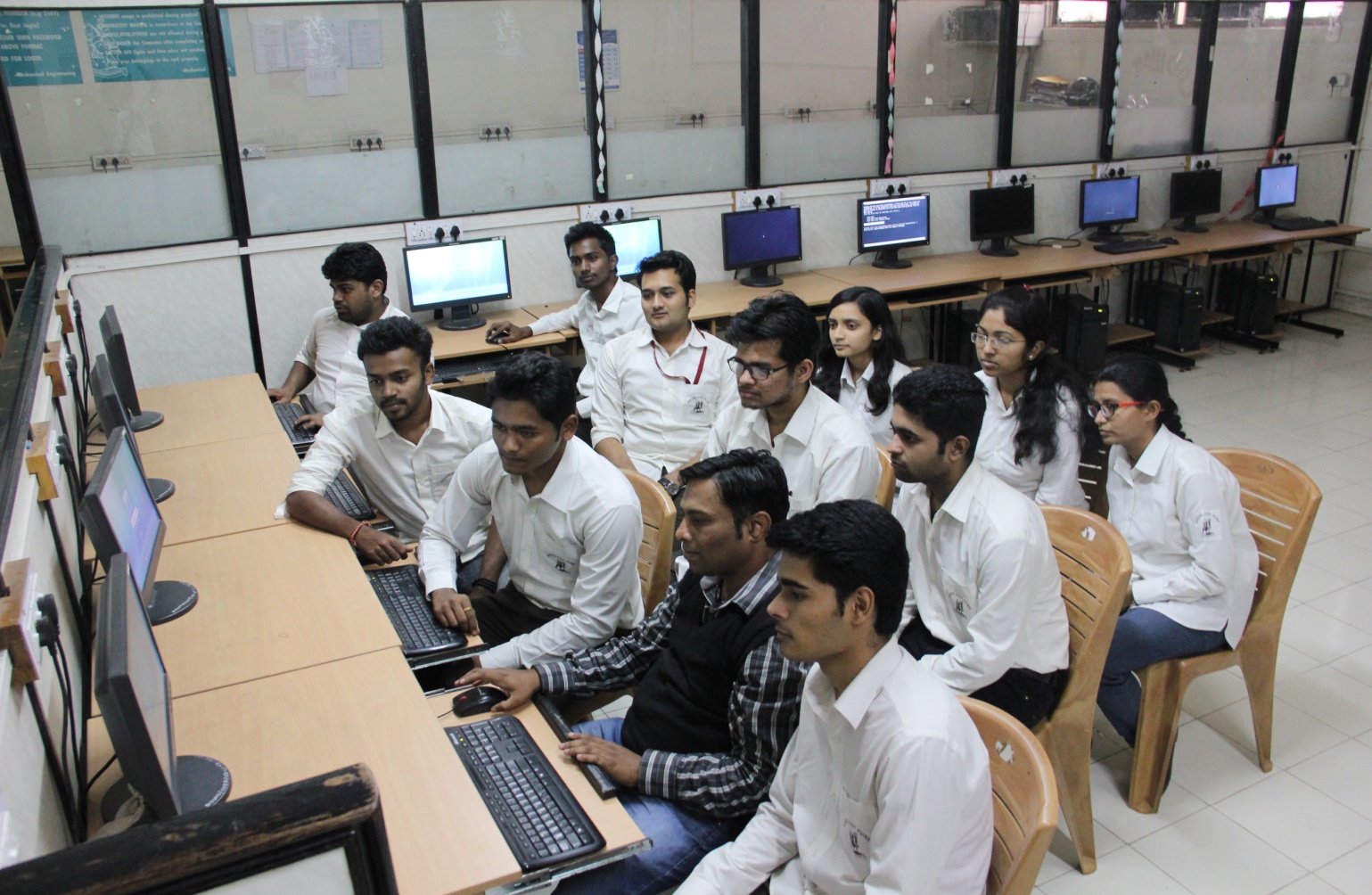 Lab Area58 m2Location	First Floor, Room No.122Utilization 	Under Graduate CourseEquipments2 TR Split AC with reciprocating wall mounted., Ext.CD Writer (Iomega 52x32x52), Web Camera, Speakers, Laser Jet Printer 1020, Over head Projector (02 Nos.), Desktop Computers make: Lenovo(24 No), Plotter (02No)  Software Installed  PRO/E WILDFIRE 4.0 University plus, Auto Desk Product AutoCAD 2009, Mat Lab 7, Ansys  14.0,